В ходе подготовки потребителей тепловой энергии, котельных и ЦТП с тепловыми сетями на территории муниципального района «Печора» к эксплуатации в осенне-зимний период 2023 -2024 годов (далее – ОЗП):	1. Провести проверки потребителей тепловой энергии, котельных и ЦТП с тепловыми сетями на территории муниципального района «Печора» в период с 01.06.2023 г. по  31.08.2023 г.	2. Создать комиссию по проведению проверок потребителей тепловой энергии, котельных и ЦТП с тепловыми сетями на территории муниципального района «Печора» и  утвердить её состав (приложение 1).	3. Утвердить график  проведения  проверок  многоквартирных домов к эксплуатации в ОЗП  2023-2024 гг. на территории МР «Печора» (приложение 2).	4. Утвердить график  проведения проверок потребителей тепловой энергии, котельных и ЦТП с тепловыми сетями на территории муниципального района «Печора» к эксплуатации в ОЗП 2023-2024 гг. (приложение 3).	5. Утвердить перечень потребителей тепловой энергии, в отношении которых проводится проверка к отопительному периоду (приложение 4).	6. Утвердить перечень документации по готовности к отопительному периоду для теплоснабжающих и теплосетевых организаций:	6.1 соглашение об управлении системой теплоснабжения, заключенного в порядке, установленном Законом о теплоснабжении;	6.2 справка о готовности к выполнению графика тепловых нагрузок, поддержанию температурного графика, утвержденного схемой теплоснабжения;	6.3 справка о соблюдение критериев надежности теплоснабжения, установленных техническими регламентами;	6.4 справка о наличие нормативных запасов топлива на источниках тепловой энергии;	6.5  справка о проведении наладки принадлежащих тепловых сетей;	6.6  справка об организации контроля режимов потребления тепловой энергии;	6.7  информация об обеспечение качества теплоносителей;	6.8  информация об организации коммерческого учета приобретаемой и реализуемой тепловой энергии;	6.9 справка об обеспечении проверки качества строительства принадлежащих им тепловых сетей, в том числе предоставление гарантий на работы и материалы, применяемые при строительстве, в соответствии Законом о теплоснабжении;	6.10 информация об обеспечении безаварийной работы объектов теплоснабжения и надежного теплоснабжения потребителей тепловой энергии, а именно:	6.11 документы, определяющие разграничение эксплуатационной ответственности между потребителями тепловой энергии, теплоснабжающими и теплосетевыми организациями.	7. Утвердить перечень документации по готовности к отопительному периоду для потребителей тепловой энергии.	7.1 информация об устранении выявленных в порядке, установленном законодательством Российской Федерации, нарушений в тепловых и гидравлических режимах работы тепловых энергоустановок;	7.2 акт о проведении промывки оборудования и коммуникаций тепло потребляющих установок;	7.3 акт о проведении гидравлических испытаний на прочность и плотность тепло потребляющих установок;	7.4 акт периодической проверки узла учета тепловой энергии (при наличии узла учета);	7.5 перечень лиц, прошедших проверку знаний по «Правилам технической эксплуатации тепловых энергоустановок» с подтверждением документов (копии удостоверений, копии приказов о назначении ответственного лица);	7.6 справка о разработке эксплуатационных режимов, а также мероприятий по их внедрению;	7.7 справка о выполнении плана ремонтных работ и качество их выполнения;	7.8 информация о состоянии тепловых сетей, принадлежащих потребителю тепловой энергии.	8. Настоящее распоряжение подлежит размещению на официальном сайте муниципального района «Печора».	9. Контроль за исполнением настоящего оставляю за собой.Глава муниципального района-руководитель администрации                                                                       В.А. СеровПриложение 1 к распоряжению администрации МР «Печора»                                                                                                        от  5 мая 2023 г. № 309-рСостав комиссии по проведению проверок потребителей тепловой энергии, котельных и ЦТП с тепловыми сетями на территории муниципального района «Печора»Приложение 2 к распоряжению администрации МР «Печора»                                                                                                        от 5  мая 2023 г. № 309-рГрафик проведения проверок многоквартирных домов к эксплуатации в ОЗП 2023-2024 гг. на территории МР «Печора»________________Приложение 3 к распоряжению администрации МР «Печора»                                                                                                      от   5 мая  2023 г. № 309-рГрафик проведения проверок потребителей тепловой энергии, котельных и ЦТП с тепловыми сетями на территории муниципального района «Печора» к эксплуатации в ОЗП 2023-2024 гг. _______________________________________Приложение 4 к распоряжению администрации МР «Печора»                                                                                                          от 5 мая 2023 г. № 309-рПеречень потребителей, подлежащих проверке готовности к отопительному периоду 2023-2024 г.г.попопопоАДМИНИСТРАЦИЯМУНИЦИПАЛЬНОГО РАЙОНА« ПЕЧОРА »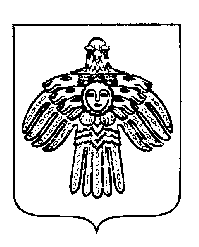 «ПЕЧОРА »  МУНИЦИПАЛЬНÖЙ  РАЙОНСААДМИНИСТРАЦИЯ «ПЕЧОРА »  МУНИЦИПАЛЬНÖЙ  РАЙОНСААДМИНИСТРАЦИЯ РАСПОРЯЖЕНИЕТШÖКТÖМРАСПОРЯЖЕНИЕТШÖКТÖМРАСПОРЯЖЕНИЕТШÖКТÖМРАСПОРЯЖЕНИЕТШÖКТÖМ    5  мая  2023  г.г. Печора,  Республика Коми                                    №  309 - р                                    №  309 - рО проведении проверок в ходе подготовки потребителей тепловой энергии, котельных и ЦТП с тепловыми сетями на территории муниципального района «Печора» к эксплуатации в осенне-зимний  период 2023-2024 годовО проведении проверок в ходе подготовки потребителей тепловой энергии, котельных и ЦТП с тепловыми сетями на территории муниципального района «Печора» к эксплуатации в осенне-зимний  период 2023-2024 годовО проведении проверок в ходе подготовки потребителей тепловой энергии, котельных и ЦТП с тепловыми сетями на территории муниципального района «Печора» к эксплуатации в осенне-зимний  период 2023-2024 годовО проведении проверок в ходе подготовки потребителей тепловой энергии, котельных и ЦТП с тепловыми сетями на территории муниципального района «Печора» к эксплуатации в осенне-зимний  период 2023-2024 годовСеров В.А.- глава муниципального района- руководитель администрации – председатель комиссии,Головко Д.С.- главный специалист отдела жилищно-коммунального хозяйства администрации МР «Печора»– секретарь комиссии,Члены комиссии:Члены комиссии:Губанов В.В.- инженер I категории ПТО Филиал «Печорской ГРЭС» АО «Интер РАО - электрогенерация» (по согласованию)Головко Д.С.- главный специалист отдела жилищно-коммунального хозяйства администрации МР «Печора»– секретарь комиссии,Медведева М.Н.- директор Филиала АО Газпром газораспределение Сыктывкар» в г. Печора (по согласованию),Мезиров С.А.- генеральный директор ОАО «Тепловая сервисная компания» (по согласованию),Петнюнас А.А.- директор Печорского филиала АО «Коми тепловая компания» (по согласованию),Родинский О.А.- генеральный директор  ООО «ТЭК – Печора» (по согласованию),Олейник В.Н.- руководитель Государственной жилищной инспекции РК по г. Печоре (по согласованию, жилой фонд),Туний А.П.- директор МУП «Горводоканал» (по согласованию),Уляшева Е.Н.- государственный инспектор отдела по энергетическому надзору и ГТС Печорского управления «Ростехнадзор»Филиппова Н.Г.- заведующий сектором осуществления муниципального контроля администрации МР «Печора»Шадчин А.М.- начальник МКУ «Управления ГО и ЧС МР «Печора»,Шкурин Д.Н.- директор Филиала ПАО «МРСК Северо-Запада» «Комиэнерго» производственного отделения «Печорские электрические сети»  (по согласованию),№ ппНаименование управляющей/ обслуживающей жилфонд организацииДата проведения проверок МКД1ОАО «Тепловая сервисная компания»август-сентябрь 2023 г.2ООО «РСК «МОНОЛИТ»август-сентябрь 2023 г.3ООО «Жилкомстрой-жилье»август-сентябрь 2023 г.4ООО «Гарант Мастер»август-сентябрь 2023 г.5ООО «Гелиос»август-сентябрь 2023 г.6ООО «ТЭК города Печора»август-сентябрь 2023 г.7ООО «Капиталъ»август-сентябрь 2023 г.8ООО «Импульс»август-сентябрь 2023 г.9ООО «Респект Дом»август-сентябрь 2023 г.11ООО «УК «Проспект»август-сентябрь 2023 г.12ООО «Парус»август-сентябрь 2023 г.13ООО «ВМ Кристалл»август-сентябрь 2023 г.14ТСН «Строительная 20 корп. 3»август-сентябрь 2023 г.№ ппНаименование управляющей/ обслуживающей жилфонд организацииДата проведения проверок тепловых сетей1ОАО «Тепловая сервисная компания»август-сентябрь 2023 г.2ООО «ТЭК-Печора»август-сентябрь 2023 г.3Печорский филиал АО «Коми тепловая компания»август-сентябрь 2023 г.№ п/пТеплоснабжающая организацияНаименование потребителяНахождение объектаООО «ТЭК-Печора»Государственного профессионального образовательного учреждения «Печорский промышленно-экономический техникум» г. Печора, Печорский пр-т, д. 3Печорский филиал АО «КТК»Печорский филиал Государственного бюджетного учреждения Республики Коми «Республиканский противотуберкулезный диспансер» г. Печора, Печорский пр-т, д. 12, Литер «А»Печорский филиал АО «КТК»Печорский филиал Государственного бюджетного учреждения Республики Коми «Республиканский противотуберкулезный диспансер»г. Печора, Печорский пр-т, д. 12, Литер «К»АО «ТСК»ЧУЗ «РЖД-Медицина» г. Печораг. Печора, ул. Н. Островского, 35 ААО «ТСК»ЧУЗ «РЖД-Медицина» г. Печора г. Печора, ул. Н. Островского, 35 ВАО «ТСК»ЧУЗ «РЖД-Медицина» г. Печораг. Печора, ул. Н. Островского, 35 ЕАО «ТСК»ООО «Меркурий»г. Печора, ул. Комсомольская, д.19ООО «ТЭК-Печора»Государственное учреждение «Республиканская станция переливания крови»г. Печора, ул. Речная, д. 9АО «ТСК»Товарищество собственников недвижимости «Строительная дом 20 корпус 3» г. Печораг. Печора, Строительная, д. 20/3Печорский филиал АО «КТК»АДМИНИСТРАЦИИ ГОРОДСКОГО ПОСЕЛЕНИЯ «КОЖВА»пгт. Кожва,  пер. Транспортному, д. 10Печорский филиал АО «КТК»АДМИНИСТРАЦИИ ГОРОДСКОГО ПОСЕЛЕНИЯ «КОЖВА»пгт. Изъяю,  ул. Центральная, д. 7 Печорский филиал АО «КТК»АДМИНИСТРАЦИИ ГОРОДСКОГО ПОСЕЛЕНИЯ «КОЖВА»пгт. Кожва, ул. Мира, д. 12ООО «ТЭК-Печора»Администрация МР «Печора»г. Печора, ул. Ленинградская, д. 15Печорский филиал АО «КТК»Администрация ГП «Путеец»пгт. Путеец, ул. Парковая , д. 9аООО «ТЭК-Печора»Военный комиссариат города Печора и Печорского районаг. Печора, ул. Печорский пр-т, д. 13ААО «ТСК»МКДг. Печора, пер. Советский, д. 4АО «ТСК»МКДг. Печора, ул. Советская, д. 29АО «ТСК»МКДг. Печора, ул. Советская, д. 31АО «ТСК»МКДг. Печора, ул. Советская, д. 2аАО «ТСК»МКДг. Печора, ул. Привокзальная, д. 5АО «ТСК»МКДг. Печора, ул. Московская, д. 26ААО «ТСК»МКДг. Печора, ул. Советская, д. 8АО «ТСК»МКДг. Печора, ул. Советская, д. 5АО «ТСК»МКДг. Печора, ул. Привокзальная, д. 3АО «ТСК»МКДг. Печора, ул. Советская, д. 39ООО «ТЭК-Печора»МКДг. Печора, ул. Гагарина, д. 3ООО «ТЭК-Печора»МКДг. Печора, ул. Гагарина, д. 41ООО «ТЭК-Печора»МКДг. Печора, ул. Гагарина, д. 43ООО «ТЭК-Печора»МКДг. Печора, Печорский проспект, д. 45Печорский филиал АО «КТК»МКДг. Печора, ул. Молодежный бульвар, д. 2Печорский филиал АО «КТК»МКДг. Печора, пгт. Кожва, ул. Мира, д. 35Печорский филиал АО «КТК»МКДг. Печора, пгт. Кожва, ул. Мира, д. 33Печорский филиал АО «КТК»МКДг. Печора, пгт. Кожва, ул. Мира, д. 31Печорский филиал АО «КТК»МКДг. Печора, пгт. Кожва, ул. Мира, д. 29Печорский филиал АО «КТК»МКДг. Печора, пгт. Кожва, ул. Мира, д. 27Печорский филиал АО «КТК»МКДг. Печора, пгт. Кожва, ул. Мира, д. 25Печорский филиал АО «КТК»МКДг. Печора, ул. Гагарина, д. 29Печорский филиал АО «КТК»МКДг. Печора, Печорский пр-т, д. 6Печорский филиал АО «КТК»МКД г. Печора, Печорский пр-т, д. 51ООО «ТЭК-Печора»МКДг. Печора, ул. М. Булгаковой, д. 2ООО «ТЭК-Печора»МКДг. Печора, ул. Пристанционная, д. 10ООО «ТЭК-Печора»МКДг. Печора, ул. Русанова, д. 33ООО «ТЭК-Печора»МКДг. Печора, ул. Русанова, д. 33/1ООО «ТЭК-Печора»МКДг. Печора, ул. Ленинградская, д. 4 корп. 1ООО «ТЭК-Печора»МКДг. Печора, ул. Гагарина, д. 23ООО «ТЭК-Печора»МКДг. Печора, Печорский пр-т, д. 29ООО «ТЭК-Печора»МКДг. Печора, Печорский пр-т, д. 50/2ООО «ТЭК-Печора»МКДг. Печора, ул. Луговая, д. 1ООО «ТЭК-Печора»МКДг. Печора, ул. О. Кошевого, д. 7ООО «ТЭК-Печора»МКДг. Печора, ул. О. Кошевого, д. 9ООО «ТЭК-Печора»МКДг. Печора, ул. О. Кошевого, д. 11ООО «ТЭК-Печора»МКДг. Печора, ул. О. Кошевого, д. 14ООО «ТЭК-Печора»МКДг. Печора, ул. Социалистическая, д. 10ООО «ТЭК-Печора»МКДг. Печора, ул. Социалистическая, д. 59ООО «ТЭК-Печора»МКДг. Печора, ул. Спортивная, 71ООО «ТЭК-Печора»МКДг. Печора, ул. Зеленая, д. 14ООО «ТЭК-Печора»МКДг. Печора, ул. Речная, д. 12ООО «ТЭК-Печора»МКДг. Печора, ул. Гагарина, д. 12/16ООО «ТЭК-Печора»МКДг. Печора, Печорский пр-т. д. 29ООО «ТЭК-Печора»МКДг. Печора, Печорский пр-т, д. 31ООО «ТЭК-Печора»МКДг. Печора, Печорский пр-т, д.35ООО «ТЭК-Печора»МКДг. Печора, Печорский пр-т, д. 37ООО «ТЭК-Печора»МКДг. Печора, Печорский пр-т, д. 39ООО «ТЭК-Печора»МКДг. Печора, Печорский пр-т, д.46ООО «ТЭК-Печора»МКДг. Печора, Печорский пр-т, д.46ООО «ТЭК-Печора»МКДг. Печора, Печорский пр-т, д. 68ООО «ТЭК-Печора»МКДг. Печора, Печорский пр-т, д. 70ООО «ТЭК-Печора»МКДг. Печора, Печорский пр-т, д. 70АООО «ТЭК-Печора»МКДг. Печора, ул. Гагарина, д. 33ООО «ТЭК-Печора»МКДг. Печора, ул. Гагарина, д. 35АО «ТСК»МКДг. Печора, ул. Железнодорожная, д. 21/1АО «ТСК»МКДг. Печора, ул. Железнодорожная, д. 23/1АО «ТСК»МКДг. Печора, ул. Московская, д. 22АО «ТСК»МКДг. Печора, ул. Московская, д. 24АО «ТСК»МКДг. Печора, ул. Ленина, д. 38АО «ТСК»МКДг. Печора, ул. Н. Островского, д. 23АО «ТСК»МКДг. Печора, ул. Н. Островского, д. 4/1АО «ТСК»МКДг. Печора, ул. Советская, д. 18АО «ТСК»МКДг. Печора, ул. Советская, д. 20ООО «ТЭК-Печора»МУП «Горводоканал»г. Печора, ул. Булгаковой, д.26ООО «ТЭК-Печора»МУП «Горводоканал»г. Печора, ул. Булгаковой, д. 26(станция оборотных вод)ООО «ТЭК-Печора»МУП «Горводоканал»г. Печора, ул. Булгаковой, д. 26 «В» (хлоратор №2)ООО «ТЭК-Печора»МУП «Горводоканал»г. Печора, ул. Булгаковой, д. 26 «А» (гараж,пристройка)ООО «ТЭК-Печора»МУП «Горводоканал»г. Печора, ул. Булгаковой, д. 26 «Б»  (хлораторная №1)ООО «ТЭК-Печора»МУП «Горводоканал»г. Печора, ул. Булгаковой, д. 26 (ГСО)ООО «ТЭК-Печора»МУП «Горводоканал»г. Печора, ул. Куратова, д.6ООО «ТЭК-Печора»МУП «Горводоканал»г. Печора, ул. Спортивная; д.73КООО «ТЭК-Печора»МУП «Горводоканал»г. Печора, Печорский проспект, 87,(КНС №12)ООО «ТЭК-Печора»МУП «Горводоканал»г. Печора, ул. Булгаковой, д. 26, (мастерские, участок водоснабжения)ООО «ТЭК-Печора»МУП «Горводоканал»г. Печора, ул. Зеленая, ОСК; здание АБКПечорский филиал АО «КТК»МУП «Горводоканал»г. Печора, пст.Луговой,КНС-7Печорский филиал АО «КТК»МУП «Горводоканал»г. Печора, пст.Луговой,ул.Озерная, станция обезжелезования с насосной станцией 11 подъема принадлежность объекта –МУП «Горводоканал»Печорский филиал АО «КТК»МУП «Горводоканал»г. Печора, переулок Южный,д.9АО «ТСК»МУП «Горводоканал»г. Печора, ул. Советская;(КНС№5)АО «ТСК»МУП «Горводоканал»г. Печора, ул. Советская;(КНС№5)АО «ТСК»МУП «Горводоканал»г. Печора, ул. Советская;(КНС№5)АО «ТСК»МУП «Горводоканал»г. Печора, ул. Советская;(КНС№5)АО «ТСК»Муниципальное автономное учреждение «Кинотеатр им. М. Горького»г. Печора, ул. Советская, д. 16АПечорский филиал АО «КТК»ГБУ РК «Печорский дом – интернат для престарелых и инвалидов»г. Печора, п. Кожва, ул. Мира, д. 6АО «ТСК»ГБУ РК «Печорский дом – интернат для престарелых и инвалидов»г. Печора, ул. Восточная, д. 8аАО «ТСК»ГБУ РК «Печорский дом – интернат для престарелых и инвалидов»г. Печора, ул. Строительная, д. 20, корп. 2ООО «ТЭК-Печора»МУ ГО «Досуг»г. Печора, ул. Ленинградская, д. 14ООО «ТЭК-Печора»МАО ДО "ДЕТСКАЯ ШКОЛА ИСКУССТВ Г. ПЕЧОРА"г. Печора, ул. Спортивная, д. 48АООО «ТЭК-Печора»МАО ДО "ДЕТСКАЯ ШКОЛА ИСКУССТВ Г. ПЕЧОРА"г. Печора, ул. Русанова, д. 43ООО «ТЭК-Печора»МАО ДО "ДЕТСКАЯ ШКОЛА ИСКУССТВ Г. ПЕЧОРА"г. Печора, ул. Печорский пр-т, д. 65ООО «ТЭК-Печора»МАО ДО "ДЕТСКАЯ ШКОЛА ИСКУССТВ Г. ПЕЧОРА"г. Печора, ул. Печорский пр-т, д. 65, концертно-выставочный залПечорский филиал АО «КТК»МАО ДО "ДЕТСКАЯ ШКОЛА ИСКУССТВ Г. ПЕЧОРА"Печорский район, пгт. Каджером, ул. Театральная, д. 4АО «ТСК»МАО ДО "ДЕТСКАЯ ШКОЛА ИСКУССТВ Г. ПЕЧОРА"г. Печора, ул. Московская, д. 27АООО «ТЭК-Печора»МКДг. Печора, Печорский пр-т, д. 15ООО «ТЭК-Печора»МКДг. Печора, ул. Русанова, д. 7ООО «ТЭК-Печора»МКДг. Печора, ул. Русанова, д. 3ООО «ТЭК-Печора»МКДг. Печора, ул. Социалистическая, д. 2ООО «ТЭК-Печора»МКДг. Печора, ул. Социалистическая, д. 1ООО «ТЭК-Печора»МКДг. Печора, ул. Социалистическая, д. 9ООО «ТЭК-Печора»МКДг. Печора, ул. Русанова, д. 43ООО «ТЭК-Печора»МКДг. Печора, ул. Спортивная, д. 2ООО «ТЭК-Печора»МКДг. Печора, ул. Ленинградская, д. 21ООО «ТЭК-Печора»МКДг. Печора, ул. Гагарина, д. 39АПечорский филиал АО «КТК»МКДг. Печора, Печорский пр-т, д. 18Печорский филиал АО «КТК»МКДг. Печора, ул. Социалистическая, д. 1аПечорский филиал АО «КТК»МКДг. Печора, ул. Гагарина, д. 36АО «ТСК»МКДг. Печора, ул. 8 Марта, д. 1АО «ТСК»МКДг. Печора, ул. Московская, д. 27аАО «ТСК»МКДг. Печора, ул. Первомайская, д. 26АО «ТСК»МКДг. Печора, ул. 8 Марта, д. 12аАО «ТСК»МКДг. Печора, ул. 8 Марта, д. 11АО «ТСК»МКДг. Печора, ул. 8 Марта, д. 3ООО «ТЭК-Печора»МКДг. Печора, ул. М. Булгаковой, д. 4ООО «ТЭК-Печора»МКДг. Печора, ул. Социалистическая, д. 56ООО «ТЭК-Печора»МКДг. Печора, ул. Молодежный бульвар, д. 9ООО «ТЭК-Печора»МКДг. Печора, Печорский проспект, д. 88ООО «ТЭК-Печора»МКДг. Печора, Печорский проспект, д. 94ООО «ТЭК-Печора»МКДг. Печора, ул. Речная, д. 10ООО «ТЭК-Печора»МКДг. Печора, ул. Социалистическая, д. 72ООО «ТЭК-Печора»МКДг. Печора, ул. Социалистическая, д. 74ООО «ТЭК-Печора»МКДг. Печора, ул. Социалистическая, д. 78ООО «ТЭК-Печора»МКДг. Печора, ул. Социалистическая, д. 80ООО «ТЭК-Печора»МКДг. Печора, ул. Печорский проспект, д. 83ООО «ТЭК-Печора»МКДг. Печора, ул. Печорский проспект, д. 87ООО «ТЭК-Печора»МКДг. Печора, ул. Печорский проспект, д. 100ООО «ТЭК-Печора»МКДг. Печора, ул. Печорский проспект, д. 79ООО «ТЭК-Печора»МКДг. Печора, ул. Социалистическая, д. 74аООО «ТЭК-Печора»МКДг. Печора, ул. Гагарина, д. 53ООО «ТЭК-Печора»МКДг. Печора, ул. Социалистическая, д. 82ООО «ТЭК-Печора»МКДг. Печора, ул. Социалистическая, д. 84ООО «ТЭК-Печора»МКДг. Печора, ул. Социалистическая, д. 84аООО «ТЭК-Печора»МКДг. Печора, ул. Социалистическая, д. 86ООО «ТЭК-Печора»МКДг. Печора, ул. Социалистическая, д. 88ООО «ТЭК-Печора»МКДг. Печора, ул. Социалистическая, д. 92ООО «ТЭК-Печора»МКДг. Печора, ул. Социалистическая, д. 92аООО «ТЭК-Печора»МКДг. Печора, Печорский пр-т, 112ООО «ТЭК-Печора»МКДг. Печора, ул. Гагарина, 39Печорский филиал АО «КТК»МКДг. Печора, п. Изъяю, ул. Юбилейная, 17Печорский филиал АО «КТК»МКДг. Печора, п. Изъяю, ул. Центральная, 13Печорский филиал АО «КТК»МКДг. Печора, п. Изъяю, ул. Центральная, 15Печорский филиал АО «КТК»МКДг. Печора, п. Изъяю, ул. Юбилейная, 15Печорский филиал АО «КТК»МКДг. Печора, п. Изъяю, ул. Юбилейная, 16АО «ТСК»МКДг. Печора, ул. Железнодорожная, д. 29Печорский филиал АО «КТК»МКДг. Печора, Печорский пр-т, 74АО «ТСК»МКДг. Печора, ул. Строительная, 25АО «ТСК»«Печорский кожно-венерологический диспансер» - филиал ГБУЗ РК «Республиканский кожно-венерологический диспансер»г. Печора, ул. Н. Островского, д. 37МАО «ТСК»МКДг. Печора, ул. Советская, д. 24, корп. 3АО «ТСК»МКДг. Печора, ул. Советская, д. 24, корп. 1АО «ТСК»МКДг. Печора, ул. Ленина, д. 2, корп. 1АО «ТСК»МКДг. Печора, ул. Пионерская, д. 27, корп. 1АО «ТСК»МКДг. Печора, ул. Строительная, д. 2, корп. 1АО «ТСК»МКДг. Печора, ул. Школьная, д. 5, корп. 1АО «ТСК»МКДг. Печора, ул. Ленина, д. 18АО «ТСК»МКДг. Печора, ул. Строительная, д. 9АО «ТСК»МКДг. Печора, ул. Советская, д. 1АО «ТСК»МКДг. Печора, ул. Стадионная, д. 8Печорский филиал АО «КТК»МКДг. Печора, п. Березовка, ул. Лесная, д. 35Печорский филиал АО «КТК»МКДг. Печора, п. Березовка, ул. Лесная, д. 34Печорский филиал АО «КТК»МКДг. Печора, пгт. Изъяю, ул. Центральная, д. 19Печорский филиал АО «КТК»МКДг. Печора, пгт. Кожва, ул. Космонавтов, д. 2АПечорский филиал АО «КТК»МКДг. Печора, пгт. Кожва, ул. Октябрьская, д. 6Печорский филиал АО «КТК»МКДг. Печора, пгт. Кожва, переулок Армейский, д. 3Печорский филиал АО «КТК»МКДг. Печора, пгт. Кожва,  ул. Печорская, д. 9Печорский филиал АО «КТК»МКДг. Печора, пгт. Кожва,  ул. Печорская, д. 11Печорский филиал АО «КТК»МКДг. Печора, пгт. Кожва,  ул. Печорская, д. 37Печорский филиал АО «КТК»МКДг. Печора, пгт. Кожва,  ул. Советская, д. 10Печорский филиал АО «КТК»МКДг. Печора, пгт. Кожва,  ул. Титова, д. 3Печорский филиал АО «КТК»МКДг. Печора, пгт. Кожва,  ул. Уральская, д. 15Печорский филиал АО «КТК»МКДг. Печора, пгт. Кожва,   ул. Гагарина, д. 1Печорский филиал АО «КТК»МКДг. Печора, пгт. Кожва,   ул. Гагарина, д. 1АПечорский филиал АО «КТК»МКДг. Печора, пгт. Кожва,   ул. Гагарина, д. 3Печорский филиал АО «КТК»МКДг. Печора, пгт. Кожва,   ул. Гагарина, д. 7Печорский филиал АО «КТК»МКДг. Печора, пгт. Кожва,   ул. Космонавтов, д. 2Печорский филиал АО «КТК»МКДг. Печора, пгт. Кожва,   ул. Космонавтов, д. 4Печорский филиал АО «КТК»МКДг. Печора, пгт. Кожва,    ул. Лесная, д. 26Печорский филиал АО «КТК»МКДг. Печора, пгт. Кожва,   ул. Мира, д. 21, корп. 1Печорский филиал АО «КТК»МКДг. Печора, пгт. Кожва,   ул. Мира, д. 21, корп. 2Печорский филиал АО «КТК»МКДг. Печора, пгт. Кожва, ул. Октябрьская, д. 47Печорский филиал АО «КТК»МКДг. Печора, пгт. Кожва, ул. Октябрьская, д. 58Печорский филиал АО «КТК»МКДг. Печора, пгт. Кожва,  ул. Печорская, д. 48Печорский филиал АО «КТК»МКДг. Печора, пгт. Кожва,  пер. Рабочий, д. 1АПечорский филиал АО «КТК»МКДг. Печора, пгт. Кожва,  ул. Сосновая, д. 6Печорский филиал АО «КТК»МКДг. Печора, пгт. Кожва,  пер. Стадионный, д. 2АПечорский филиал АО «КТК»МКДг. Печора, пгт. Кожва,  пер. Станционный, д. 2АПечорский филиал АО «КТК»МКДг. Печора, пгт. Кожва,  ул. Титова, д. 2Печорский филиал АО «КТК»МКДг. Печора, пгт. Кожва,  пер. Торговый, д. 35Печорский филиал АО «КТК»МКДг. Печора, пгт. Кожва,  пер. Транспортный, д. 7БПечорский филиал АО «КТК»МКДг. Печора, п. Набережный,  пер. Северный, д. 1АПечорский филиал АО «КТК»МКДг. Печора, п. Набережный,  пер. Северный, д. 2АПечорский филиал АО «КТК»МКДг. Печора, п. Набережный,  пер. Северный, д. 4АПечорский филиал АО «КТК»МКДг. Печора, п. Набережный,  пер. Северный, д. 6Печорский филиал АО «КТК»МКДг. Печора, п. Набережный,   ул. Школьная, д. 2Печорский филиал АО «КТК»МКДг. Печора, п. Чикшино,  ул. Северная, д. 2Печорский филиал АО «КТК»МКДг. Печора, п. Чикшино,  ул. Северная, д. 5Печорский филиал АО «КТК»МКДг. Печора, п. Чикшино,  ул. Северная, д. 5Печорский филиал АО «КТК»МКДг. Печора, п. Чикшино,  ул. Северная, д. 10Печорский филиал АО «КТК»МКДг. Печора, п. Чикшино,  ул. Северная, д. 11Печорский филиал АО «КТК»МКДг. Печора, п. Чикшино,  ул. Северная, д. 12Печорский филиал АО «КТК»МКДг. Печора, п. Чикшино,  ул. Северная, д. 13Печорский филиал АО «КТК»МКДг. Печора, п. Чикшино,  ул. Центральная, д. 7Печорский филиал АО «КТК»МКДг. Печора, п. Чикшино,  ул. Центральная, д. 18Печорский филиал АО «КТК»МКДг. Печора, ул. Западная, д. 47ООО «ТЭК-Печора»МКДг. Печора, ул. Гагарина, д. 4ООО «ТЭК-Печора»МКДг. Печора, ул. Гагарина, д. 7ООО «ТЭК-Печора»МКДг. Печора, ул. Гагарина, д. 11ООО «ТЭК-Печора»МКДг. Печора, ул. Гагарина, д. 42АООО «ТЭК-Печора»МКДг. Печора, ул. Гагарина, д. 42БООО «ТЭК-Печора»МКДг. Печора, ул. Западная, д. 53АООО «ТЭК-Печора»МКДг. Печора, ул. Ленинградская, д. 36ООО «ТЭК-Печора»МКДг. Печора, ул. Ленинградская, д. 38ООО «ТЭК-Печора»МКДг. Печора, пер. Южный, д. 7ООО «ТЭК-Печора»МКДг. Печора, Печорский пр-т, д. 1АООО «ТЭК-Печора»МКДг. Печора, Печорский пр-т, д. 1БООО «ТЭК-Печора»МКДг. Печора, Печорский пр-т, д. 20ООО «ТЭК-Печора»МКДг. Печора, ул. Куратова, д. 4ООО «ТЭК-Печора»МКДг. Печора, пер. Солнечный, д. 3ООО «ТЭК-Печора»МКДг. Печора, Печорский пр-т, д. 50АООО «ТЭК-Печора»МКДг. Печора, Печорский пр-т, д. 69ООО «ТЭК-Печора»МКДг. Печора, Печорский пр-т, д. 110ООО «ТЭК-Печора»МКДг. Печора, ул. Свободы, д. 5ООО «ТЭК-Печора»МКДг. Печора, ул. Портовая, д. 18ООО «ТЭК-Печора»МКДг. Печора, ул. Портовая, д. 22ООО «ТЭК-Печора»МКДг. Печора, ул. Речная, д. 5ООО «ТЭК-Печора»МКДг. Печора, ул. Русанова, д. 10ООО «ТЭК-Печора»МКДг. Печора, ул. Русанова, д. 29ООО «ТЭК-Печора»МКДг. Печора, ул. Русанова, д. 32ООО «ТЭК-Печора»МКДг. Печора, ул. Русанова, д. 36ООО «ТЭК-Печора»МКДг. Печора, ул. Щипачкина, д. 3ООО «ТЭК-Печора»МКДг. Печора, ул. Щипачкина, д. 18ООО «ТЭК-Печора»МКДг. Печора, ул. Социалистическая, д. 32ООО «ТЭК-Печора»МКДг. Печора, ул. Социалистическая, д. 34ООО «ТЭК-Печора»МКДг. Печора, ул. Социалистическая, д. 38ООО «ТЭК-Печора»МКДг. Печора, ул. Социалистическая, д. 58ООО «ТЭК-Печора»МКДг. Печора, тер. ДРСУ №2228 д.1ООО «ТЭК-Печора»МКДг. Печора, тер. ДРСУ №2228 д.2АО «ТСК»МКДг. Печора, ул. Энергостроителей, д. 30АО «ТСК»МКДг. Печора, ул. Энергостроителей, д. 29АО «ТСК»МКДг. Печора, ул. Восточная, д. 6АО «ТСК»МКДг. Печора, ул. Восточная, д. 7АО «ТСК»МКДг. Печора, ул. Восточная, д. 11АО «ТСК»МКДг. Печора, ул. Восточная, д. 24АО «ТСК»МКДг. Печора, ул. Восточная, д. 26АО «ТСК»МКДг. Печора, ул. Железнодорожная, д. 27АО «ТСК»МКДг. Печора, ул. Железнодорожная, д. 41АО «ТСК»МКДг. Печора, ул. Железнодорожная, д. 49АО «ТСК»МКДг. Печора, ул. Ленина, д. 13ААО «ТСК»МКДг. Печора, ул. Ленина, д. 15АО «ТСК»МКДг. Печора, ул. Ленина, д. 18АО «ТСК»МКДг. Печора, ул. Строительная, д. 11АО «ТСК»МКДг. Печора, ул. Строительная, д. 13АО «ТСК»МКДг. Печора, ул. Строительная, д. 17АО «ТСК»МКДг. Печора, ул. Школьная, д. 5АО «ТСК»МКДг. Печора, ул. Школьная, д. 3АО «ТСК»МКДг. Печора, ул. Московская, д. 32АО «ТСК»МКДг. Печора, ул. Московская, д. 40АО «ТСК»МКДг. Печора, ул. Н. Островского, д. 22АО «ТСК»МКДг. Печора, ул. Н. Островского, д. 38АО «ТСК»МКДг. Печора, ул. Октябрьская, д. 16АО «ТСК»МКДг. Печора, ул. Советская, д. 13АО «ТСК»МКДг. Печора, ул. Советская, д. 15АО «ТСК»МКДг. Печора, ул. Привокзальная, д. 27ААО «ТСК»МКДг. Печора, ул. Привокзальная, д. 4АО «ТСК»МКДг. Печора, пер. Советский, д. 3АО «ТСК»МКДг. Печора, ул. Строительная, д. 14, корп. 1АО «ТСК»МКДг. Печора, ул. Пионерская, д. 26АО «ТСК»МКДг. Печора, ул. Пионерская, д. 27/1АО «ТСК»МКДг. Печора, ул. Пионерская, д. 32АО «ТСК»МКДг. Печора, ул. Пионерская, д. 42АО «ТСК»МКДг. Печора, ул. Советская, д. 50АО «ТСК»МКДг. Печора, ул. Советская, д. 50АО «ТСК»МКДг. Печора, ул. Советская, д. 55АО «ТСК»МКДг. Печора, ул. Стадионная, д. 52АО «ТСК»МКДг. Печора, пер. Стадионная, д. 55Печорский филиал АО «КТК»Котельная № 5 с тепловыми сетямиг. Печора, ул. Зелёная, д. 64 Печорский филиал АО «КТК»Котельная № 7 с тепловыми сетямиг. Печора, Печорский проспект, д. 16 Печорский филиал АО «КТК»Котельная № 9 с тепловыми сетямиг.Печора, Печорский проспект, д. 57-А Печорский филиал АО «КТК»Котельная № 11 с тепловыми сетямиг.Печора, ул. Западная 49 Печорский филиал АО «КТК»Котельная № 21 с тепловыми сетямиг. Печора, пгт.Кожва, ул.Печорская , д.8-Б Печорский филиал АО «КТК»Котельная № 22 с тепловыми сетямиг. Печора, пст. Озёрный, ул. Центральная, д. 25 Печорский филиал АО «КТК»Котельная № 23 с тепловыми сетямиг. Печора, пгт. Кожва, ул. Интернациональная, д. 15 Печорский филиал АО «КТК»Котельная № 25 с тепловыми сетямиг. Печора, пгт. Кожва, ул. Мира, д. 3-А Печорский филиал АО «КТК»Котельная № 26 с тепловыми сетямиг. Печора, пгт. Путеец, ул. Парковая, д. 2-АПечорский филиал АО «КТК»Котельная № 31 с тепловыми сетямиг. Печора, п. Каджером, ул. Первомайская, д. 21 Печорский филиал АО «КТК»Котельная № 33 с тепловыми сетямиг. Печора, п. Каджером, ул. Строительная, д. 13-А Печорский филиал АО «КТК»Котельная № 42 с тепловыми сетямиг. Печора, п. Набережный, пер. Северный, д. 6-А Печорский филиал АО «КТК»Котельная № 45 с тепловыми сетямиг. Печора, п. Берёзовка, ул. Лесная, д. 33-А Печорский филиал АО «КТК»Котельная № 49 с тепловыми сетямиг. Печора, п. Луговой, ул. Центральная, д. 13 Печорский филиал АО «КТК»Котельная № 51 с тепловыми сетямиг. Печора, п. Сыня, ул. Железнодорожная, д. 19 Печорский филиал АО «КТК»Котельная № 53 с тепловыми сетямиг. Печора, п. Чикшино, ул. Северная, д. 6-А Печорский филиал АО «КТК»Котельная № 54 с тепловыми сетямиг. Печора, п. Чикшино, ул. Привокзальная, д. 13-А Печорский филиал АО «КТК»Котельная № 56 с тепловыми сетямиг. Печора, п. Изъяю, ул. Юбилейная, д. 13-А Печорский филиал АО «КТК»Котельная № 57 с тепловыми сетямиг. Печора, п. Талый, ул. Станционная, д. 1-А Печорский филиал АО «КТК»Котельная № 60 с тепловыми сетямиг. Печора, пгт. Кожва, ул. Мира, д. 35-А Печорский филиал АО «КТК»Котельная № 37 с тепловыми сетямиг. Печора, п. Зеленоборск   пст.  Зеленоборск, ул. Нефтянников 11А ООО «ТЭК-Печора»Библиотека № 1 МУНИЦИПАЛЬНОЕ БЮДЖЕТНОЕ УЧРЕЖДЕНИЕ «ПЕЧОРСКАЯ МЕЖПОСЕЛЕНЧЕСКАЯ ЦЕНТРАЛИЗОВАННАЯ БИБЛИОТЕЧНАЯ СИСТЕМА»г. Печора, ул. Ленинградская, д. 22АО «ТСК»Детская библиотека МУНИЦИПАЛЬНОЕ БЮДЖЕТНОЕ УЧРЕЖДЕНИЕ «ПЕЧОРСКАЯ МЕЖПОСЕЛЕНЧЕСКАЯ ЦЕНТРАЛИЗОВАННАЯ БИБЛИОТЕЧНАЯ СИСТЕМА»г. Печора, ул. Н. Островского, д. 49ООО «ТЭК-Печора»Центральная районная библиотека МУНИЦИПАЛЬНОЕ БЮДЖЕТНОЕ УЧРЕЖДЕНИЕ «ПЕЧОРСКАЯ МЕЖПОСЕЛЕНЧЕСКАЯ ЦЕНТРАЛИЗОВАННАЯ БИБЛИОТЕЧНАЯ СИСТЕМА»г. Печора, ул. Гагарина, д. 51Печорский филиал АО «КТК»Библиотека № 16 МУНИЦИПАЛЬНОЕ БЮДЖЕТНОЕ УЧРЕЖДЕНИЕ «ПЕЧОРСКАЯ МЕЖПОСЕЛЕНЧЕСКАЯ ЦЕНТРАЛИЗОВАННАЯ БИБЛИОТЕЧНАЯ СИСТЕМА»г. Печора, пст. Луговой, ул. Русанова, д. 15Печорский филиал АО «КТК»Библиотека № 15 МУНИЦИПАЛЬНОЕ БЮДЖЕТНОЕ УЧРЕЖДЕНИЕ «ПЕЧОРСКАЯ МЕЖПОСЕЛЕНЧЕСКАЯ ЦЕНТРАЛИЗОВАННАЯ БИБЛИОТЕЧНАЯ СИСТЕМА»г. Печора, пст. Озерный, ул. Н. Островского, д. 1АО «ТСК»МУНИЦИПАЛЬНОЕ БЮДЖЕТНОЕ УЧРЕЖДЕНИЕ «МЕЖПОСЕЛЕНЧЕСКОЕ КЛУБНОЕ ОБЪЕДИНЕНИЕ «МЕРЕДИАН»г. Печора, ул. Советская, д. 47Печорский филиал АО «КТК»Дом культуры п. Чикшино филиал МУНИЦИПАЛЬНОГО БЮДЖЕТНОГО УЧРЕЖДЕНИЯ «МЕЖПОСЕЛЕНЧЕСКОЕ КЛУБНОЕ ОБЪЕДИНЕНИЕ «МЕРЕДИАН»г. Печора, п. Чикшино, ул. Школьная, д. 14Печорский филиал АО «КТК»Дом культуры пст. Каджером филиал МУНИЦИПАЛЬНОГО БЮДЖЕТНОГО УЧРЕЖДЕНИЯ «МЕЖПОСЕЛЕНЧЕСКОЕ КЛУБНОЕ ОБЪЕДИНЕНИЕ «МЕРЕДИАН»г. Печора, п. Каджером, ул. Театральная, д. 15аПечорский филиал АО «КТК»Дом культуры пгт. Путеец филиал МУНИЦИПАЛЬНОЕ БЮДЖЕТНОЕ УЧРЕЖДЕНИЕ «МЕЖПОСЕЛЕНЧЕСКОЕ КЛУБНОЕ ОБЪЕДИНЕНИЕ «МЕРЕДИАН»г. Печора, пгт. Путеец, ул. Парковая, д. 2 «а»Печорский филиал АО «КТК»Дом культуры пст. Озерный филиал МУНИЦИПАЛЬНОЕ БЮДЖЕТНОЕ УЧРЕЖДЕНИЕ «МЕЖПОСЕЛЕНЧЕСКОЕ КЛУБНОЕ ОБЪЕДИНЕНИЕ «МЕРЕДИАН»г. Печора, пст. Озерный, ул. Центральная, д. 31Печорский филиал АО «КТК»Дом культуры пгт. Кожва филиал МУНИЦИПАЛЬНОЕ БЮДЖЕТНОЕ УЧРЕЖДЕНИЕ «МЕЖПОСЕЛЕНЧЕСКОЕ КЛУБНОЕ ОБЪЕДИНЕНИЕ «МЕРЕДИАН»г. Печора, пгт. Кожва, ул. Мира, д. 14Печорский филиал АО «КТК»Дом культуры пгт. Изъяю филиал МУНИЦИПАЛЬНОЕ БЮДЖЕТНОЕ УЧРЕЖДЕНИЕ «МЕЖПОСЕЛЕНЧЕСКОЕ КЛУБНОЕ ОБЪЕДИНЕНИЕ «МЕРЕДИАН»г. Печора, пгт. Изъяю, ул. Юбилейная, д. 12Печорский филиал АО «КТК»Дом культуры п. Набережный филиал МУНИЦИПАЛЬНОЕ БЮДЖЕТНОЕ УЧРЕЖДЕНИЕ «МЕЖПОСЕЛЕНЧЕСКОЕ КЛУБНОЕ ОБЪЕДИНЕНИЕ «МЕРЕДИАН»г. Печора, п. Набережный, ул. Школьная, д. 39ООО «ТЭК-Печора»«Центр серебряного волонтерства» филиал МУНИЦИПАЛЬНОЕ БЮДЖЕТНОЕ УЧРЕЖДЕНИЕ «МЕЖПОСЕЛЕНЧЕСКОЕ КЛУБНОЕ ОБЪЕДИНЕНИЕ «МЕРЕДИАН»г. Печора, ул. Булгаковой, д. 22АО «ТСК»МУНИЦИПАЛЬНОЕ БЮДЖЕТНОЕ УЧРЕЖДЕНИЕ «ПЕЧОРСКИЙ ИСТОРИКО-КРАЕВЕДЧЕСКИЙ МУЗЕЙ»г. Печора, ул. Советская, д. 33АО «ТСК»МКДг. Печора, ул. Железнодорожная, д.1АО «ТСК»МКДАО «ТСК»МКДг. Печора, ул. Островская, д.46АО «ТСК»МКДг. Печора, ул. Советская, д.25АО «ТСК»МКДг. Печора, ул. Советская, д.27АО «ТСК»МКДг. Печора, ул. Советская, д.35АО «ТСК»МКДг. Печора, ул. Ленина, д.13АО «ТСК»МКДг. Печора, ул. Ленина, д.16АО «ТСК»МКДг. Печора, ул. Строительная, д.29АО «ТСК»МКДг. Печора, ул. Советская, д.23АО «ТСК»МКДг. Печора, пер. Советский, д. 5АО «ТСК»МКДг. Печора, ул. Железнодорожная, д.3АО «ТСК»МКДг. Печора, ул. Железнодорожная, д.5АО «ТСК»МКДг. Печора, ул. Московская, д.42АО «ТСК»МКДг. Печора, ул. Первомайская, д.25АО «ТСК»МКДг. Печора, ул. Островская, д.46АО «ТСК»МКДг. Печора, ул. Московская, д.26АО «ТСК»МКДг. Печора, ул. Советская, д.14АО «ТСК»МКДг. Печора, ул. Ленина, д.13 бАО «ТСК»МКДг. Печора, ул. Строительная, д.30АО «ТСК»МКДг. Печора, ул. Строительная, д.20,корпус 1АО «ТСК»МКДг. Печора, ул. Строительная, д.20,корпус 2АО «ТСК»МКДг. Печора, ул. Строительная, д.5 ААО «ТСК»МКДг. Печора, ул. Строительная, д.7АО «ТСК»МКДг. Печора, ул. Советская, д.3аАО «ТСК»МКДг. Печора, ул. Советская, д.11аАО «ТСК»МКДг. Печора, ул. Строительная, д. 14АО «ТСК»МКДг. Печора, ул. Советская, д. 24, корпус 2АО «ТСК»МКДг. Печора, ул. Школьная, д. 7, корпус 1ООО «ТЭК-Печора»МКДг. Печора, Печорский пр-т, д. 114ООО «ТЭК-Печора»МКДг. Печора, Печорский пр-т, д. 91ООО «ТЭК-Печора»МКДг. Печора, Печорский пр-т, д. 93ООО «ТЭК-Печора»МКДг. Печора, Печорский пр-т, д. 98ООО «ТЭК-Печора»МКДг. Печора, Печорский пр-т, д. 102ООО «ТЭК-Печора»МКДг. Печора, Печорский пр-т, д. 104ООО «ТЭК-Печора»МКДг. Печора, Печорский пр-т, д. 106Печорский филиал АО «КТК»Печорского речного училища – филиала ФГБОУ ВО «ГУМРФ имени адмирала С.О. Макароваг. Печора, ул. Гагарина, д. 32Печорский филиал АО «КТК»Печорского речного училища – филиала ФГБОУ ВО «ГУМРФ имени адмирала С.О. Макароваг. Печора, Печорский пр-т, д. 47/8ООО «ТЭК-Печора»МБУ «Производственно технический комплекс» ГП «Печора»г. Печора, ул. Ленинградская, д. 25/14ООО «ТЭК-Печора»МБУ «Производственно технический комплекс» ГП «Печора»г. Печора, ул. Н. Островского, д. 74АО «ТСК»МБУ «Производственно технический комплекс» ГП «Печора»г. Печора, ул. Ленина, д. 24ООО «ТЭК-Печора»МКДг. Печора, ул. Социалистическая, д. 55 АООО «ТЭК-Печора»МКДг. Печора, ул. Спортивная, д. 71АООО «ТЭК-Печора»МКДг. Печора, ул. Спортивная, д. 69ООО «ТЭК-Печора»МКДг. Печора, Печорский пр-т, д. 41ООО «ТЭК-Печора»МКДг. Печора, Печорский пр-т, д. 54ООО «ТЭК-Печора»МКДг. Печора, Печорский пр-т, д. 63ООО «ТЭК-Печора»МКДг. Печора, Печорский проспект, д. 80ООО «ТЭК-Печора»МКДг. Печора, Печорский проспект, д. 84ООО «ТЭК-Печора»МКДг. Печора, Печорский проспект, д. 86ООО «ТЭК-Печора»МКДг. Печора, Печорский проспект, д. 116ООО «ТЭК-Печора»МКДг. Печора, ул. Гагарина, 37АООО «ТЭК-Печора»МКДг. Печора, ул. Социалистическая, д. 66ООО «ТЭК-Печора»МКДг. Печора, ул. Социалистическая, д. 64ООО «ТЭК-Печора»МКДг. Печора, ул. Социалистическая, д. 60ООО «ТЭК-Печора»МКДг. Печора, ул. Социалистическая, д. 57ООО «ТЭК-Печора»МКДг. Печора, ул. Социалистическая, д. 55ООО «ТЭК-Печора»МКДг. Печора, ул. Спортивная, д. 65ООО «ТЭК-Печора»МКДг. Печора, ул. Спортивная, д. 50ООО «ТЭК-Печора»МКДг. Печора, ул. Спортивная, д. 48ООО «ТЭК-Печора»МКДг. Печора, ул. Спортивная, д. 46ООО «ТЭК-Печора»МКДг. Печора, ул. Мира, д. 8ООО «ТЭК-Печора»МКДг. Печора, ул. Мира, д. 7ООО «ТЭК-Печора»МКДг. Печора, ул. Булгаковой, д. 20ООО «ТЭК-Печора»МКДг. Печора, ул. Булгаковой, д. 19ООО «ТЭК-Печора»МКДг. Печора, ул. Булгаковой, д 15Печорский филиал АО «КТК»МКДг. Печора, Печорский пр-т, д. 49Печорский филиал АО «КТК»МКДг. Печора, Печорский пр-т, д. 76Печорский филиал АО «КТК»МКДг. Печора, ул. Гагарина, д. 34Печорский филиал АО «КТК»МКДг. Печора, ул. Гагарина, д. 40Печорский филиал АО «КТК»МКДг. Печора, Молодёжный бульвар, д. 3Печорский филиал АО «КТК»МКДг. Печора, Молодёжный бульвар, д. 5Печорский филиал АО «КТК»МКДг. Печора, Молодёжный бульвар, д. 6Печорский филиал АО «КТК»МКДг. Печора, ул. Мира, д. 1АО «ТСК»ОАО «Российские Железные дороги»г. Печора, переулок Советский д. 6ООО «ТЭК-Печора»ОВО по г. Печоре – филиал ФГКУ «УВО ВЕГ России по Республике Коми»г. Печора, ул. Спортивная, д. 44 БООО «ТЭК-Печора»МАУ «СОК «Сияния севера»                       г. Печора, ул. Социалистическая, д. 92 БООО «ТЭК-Печора»МУНИЦИПАЛЬНОЕ АВТОНОМНОЕ УЧРЕЖДЕНИЕ «СПОРТИВНАЯ ШКОЛА ОЛИМПИЙСКОГО РЕЗЕРВА Г, ПЕЧОРА»г. Печора, ул. Гагарина, д. 47ООО «ТЭК-Печора»МУНИЦИПАЛЬНОЕ АВТОНОМНОЕ УЧРЕЖДЕНИЕ «СПОРТИВНАЯ ШКОЛА ОЛИМПИЙСКОГО РЕЗЕРВА Г, ПЕЧОРА»г. Печора, Печорский пр-т, д. 110ООО «ТЭК-Печора»МУНИЦИПАЛЬНОЕ АВТОНОМНОЕ УЧРЕЖДЕНИЕ «СПОРТИВНАЯ ШКОЛА ОЛИМПИЙСКОГО РЕЗЕРВА Г, ПЕЧОРА»г. Печора, Печорский пр-т, д. 31а	ООО «ТЭК-Печора»Котельная № 10 с тепловыми сетямиг. Печора, ул. Зеленая, д. 22ООО «ТЭК-Печора»Котельная № 8 с тепловыми сетямиг. Печора, Печорский пр-т, д. 82 аООО «ТЭК-Печора»Котельная № 4 с тепловыми сетямиг. Печора, Печорский пр-т, д  98жООО «ТЭК-Печора»Котельная № 3 с тепловыми сетямиг. Печора, ул. Русанова, 28 аООО «ТЭК-Печора»Котельная № 2 с тепловыми сетямиг. Печора, ул. О. Кошевого, 10аПечорский филиал АО «КТК»МКДг. Печора, Печорский пр-т, д. 53Печорский филиал АО «КТК»МКДг. Печора, Печорский пр-т, д. 55Печорский филиал АО «КТК»МКДг, Печора, Печорский пр-т, д. 57Печорский филиал АО «КТК»МКДг. Печора, Печорский пр-т, д. 78Печорский филиал АО «КТК»МКДг. Печора, ул. Гагарина, д. 38Печорский филиал АО «КТК»МКДг. Печора, ул. Чехова, д. 65Печорский филиал АО «КТК»МКДг. Печора, ул. Западная, д. 42Печорский филиал АО «КТК»МКДг. Печора, ул. Западная, д. 45Печорский филиал АО «КТК»МКДг. Печора, ул. Западная, д. 49Печорский филиал АО «КТК»МКДг. Печора, ул. Западная, д. 66Печорский филиал АО «КТК»МКДг. Печора, ул. Западная, д. 66ООО «ТЭК-Печора» МКДг. Печора, ул. М. Булгаковой, д. 22Печорский филиал АО «КТК»МКДг. Печора, ул. Западная, д. 43ООО «ТЭК-Печора»МКДг. Печора, Печорский пр-т, д. 20/1ООО «ТЭК-Печора»МКДг. Печора, Печорский пр-т, д. 73ООО «ТЭК-Печора»МКДг. Печора, Печорский пр-т, д. 82ООО «ТЭК-Печора»МКДг. Печора, Печорский пр-т, д. 90ООО «ТЭК-Печора»МКДг. Печора, Печорский пр-т, д. 92ООО «ТЭК-Печора»МКДг. Печора, ул. Гагарина, д. 1ООО «ТЭК-Печора»МКДг. Печора, ул. Гагарина, д. 2ООО «ТЭК-Печора»МКДг. Печора, ул. Гагарина, д. 9ООО «ТЭК-Печора»МКДг. Печора, ул. Гагарина, д. 11 «а»ООО «ТЭК-Печора»МКДг. Печора, ул. Гагарина, д.13ООО «ТЭК-Печора»МКДг. Печора, ул. Гагарина, д. 16ООО «ТЭК-Печора»МКДг. Печора, ул. Гагарина, д. 19ООО «ТЭК-Печора»МКДг. Печора, ул. Гагарина, д. 21ООО «ТЭК-Печора»МКДг. Печора, ул. Гагарина, д. 49ООО «ТЭК-Печора»МКДг. Печора, ул. Гагарина, д. 51ООО «ТЭК-Печора»МКДг. Печора, ул. Гагарина, д. 55ООО «ТЭК-Печора»МКДг. Печора, ул. Гагарина, д. 57ООО «ТЭК-Печора»МКДг. Печора, ул. М. Булгаковой, д. 5ООО «ТЭК-Печора»МКДг. Печора, ул. М. Булгаковой, д. 17ООО «ТЭК-Печора»МКДг. Печора, ул. М. Булгаковой, д. 18ООО «ТЭК-Печора»МКДг. Печора, ул. Мира, д. 3ООО «ТЭК-Печора»МКДг. Печора, ул. Мира, д. 9ООО «ТЭК-Печора»МКДг. Печора, ул. Русанова, д. 5ООО «ТЭК-Печора»МКДг. Печора, ул. Русанова, д. 21ООО «ТЭК-Печора»МКДг. Печора, ул. Социалистическая, д. 11ООО «ТЭК-Печора»МКДг. Печора, ул. Социалистическая, д. 13ООО «ТЭК-Печора»МКДг. Печора, ул. Социалистическая, д. 18ООО «ТЭК-Печора»МКДг. Печора, ул. Социалистическая, д. 18 «а»ООО «ТЭК-Печора»МКДг. Печора, ул. Социалистическая, д. 20ООО «ТЭК-Печора»МКДг. Печора, ул. Социалистическая, д. 76ООО «ТЭК-Печора»МКДг. Печора, ул. Спортивная, д. 52ООО «ТЭК-Печора»МКДг. Печора, ул. Щипачкина, д. 7ООО «ТЭК-Печора»МКДг. Печора, ул. Ленинградская, д. 22ООО «ТЭК-Печора»МКДг. Печора, ул. Речная, д. 9ООО «ТЭК-Печора»МКДг. Печора, ул. О. Кошевого, д. 4ООО «ТЭК-Печора»МКДг. Печора, ул. О. Кошевого, д. 5ООО «ТЭК-Печора»МКДг. Печора, ул. О. Кошевого, д. 8Печорский филиал АО «КТК»МКДг. Печора, пгт. Путеец, ул. Путейская, д. 3Печорский филиал АО «КТК»МКДг. Печора, пгт. Путеец, ул. Путейская, д. 1Печорский филиал АО «КТК»МКДг. Печора, пгт. Путеец, ул. Парковая, д. 1Печорский филиал АО «КТК»МКДг. Печора, пгт. Путеец, ул. Комсомольская, д. 4Печорский филиал АО «КТК»МКДг. Печора, пгт. Путеец, ул. Центральная, д. 9Печорский филиал АО «КТК»МКДг. Печора, пгт. Путеец, ул. Центральная, д. 7Печорский филиал АО «КТК»МКДг. Печора, п. Луговой, ул. Озёрная, д. 11Печорский филиал АО «КТК»МКДг. Печора, п. Луговой, ул. Русанова, д. 7Печорский филиал АО «КТК»МКДг. Печора, п. Луговой, пер. Молодёжный, д. 29Печорский филиал АО «КТК»МКДг. Печора, п. Луговой, пер. Молодёжный, д. 28Печорский филиал АО «КТК»МКДг. Печора, п. Луговой, пер. Молодёжный, д. 27Печорский филиал АО «КТК»МКДг. Печора, п. Луговой, пер. Молодёжный, д. 25Печорский филиал АО «КТК»МКДг. Печора, п. Луговой, ул. Центральная, д. 22Печорский филиал АО «КТК»МКДг. Печора, п. Луговой, ул. Центральная, д. 23Печорский филиал АО «КТК»МКДг. Печора, пгт. Кожва, ул. Печорская, д. 34Печорский филиал АО «КТК»МКДг. Печора, пгт. Кожва, ул. Печорская, д. 32Печорский филиал АО «КТК»МКДг. Печора, пгт. Кожва, ул. Лесная, д. 24Печорский филиал АО «КТК»МКДг. Печора, пгт. Кожва, ул. Печорская, д. 27Печорский филиал АО «КТК»МКДг. Печора, пгт. Кожва, ул. Лесная, д. 22Печорский филиал АО «КТК»МКДг. Печора, пгт. Кожва, ул. Гагарина, д. 1БПечорский филиал АО «КТК»МКДг. Печора, пгт. Кожва, ул. Титова, д. 6Печорский филиал АО «КТК»МКДг. Печора, пгт. Кожва, ул. Титова, д. 8Печорский филиал АО «КТК»МКДг. Печора, пгт. Кожва, ул. Космонавтов, д. 8Печорский филиал АО «КТК»МКДг. Печора, пгт. Кожва, ул. Сосновая, д. 1Печорский филиал АО «КТК»МКДг. Печора, пгт. Кожва, ул. Сосновая, д. 1аПечорский филиал АО «КТК»МКДг. Печора, пгт. Кожва, ул. Сосновая, д. 1БПечорский филиал АО «КТК»МКДг. Печора, пгт. Кожва, ул. Сосновая, д. 2аПечорский филиал АО «КТК»МКДг. Печора, пгт. Кожва, ул. Сосновая, д. 3аПечорский филиал АО «КТК»МКДг. Печора, пгт. Кожва, ул. Сосновая, д. 11Печорский филиал АО «КТК»МКДг. Печора, пгт. Кожва, пер. Комсомольский, д. 20Печорский филиал АО «КТК»МКДг. Печора, пгт. Кожва, пер. Торговый, д. 21Печорский филиал АО «КТК»МКДг. Печора, пгт. Кожва, пер. Комсомольский, д. 29Печорский филиал АО «КТК»МКДг. Печора, пгт. Кожва, пер. Торговый, д. 14аПечорский филиал АО «КТК»МКДг. Печора, пгт. Кожва, пер. Торговый, д. 16аПечорский филиал АО «КТК»МКДг. Печора, пгт. Кожва, пер. Торговый, д. 16БПечорский филиал АО «КТК»МКДг. Печора, пгт. Кожва, пер. Торговый, д. 16ВПечорский филиал АО «КТК»МКДг. Печора, пгт. Изъяю, ул. Юбилейная, д. 1Печорский филиал АО «КТК»МКДг. Печора, пгт. Изъяю, ул. Центральная, д. 10Печорский филиал АО «КТК»МКДг. Печора, пгт. Изъяю, ул. Центральная, д. 9аПечорский филиал АО «КТК»МКДг. Печора, пгт. Изъяю, ул. Центральная, д. 9Печорский филиал АО «КТК»МКДг. Печора, пгт. Изъяю, ул. Центральная, д. 8Печорский филиал АО «КТК»МКДг. Печора, пгт. Изъяю, ул. Центральная, д. 6Печорский филиал АО «КТК»МКДг. Печора, пгт. Изъяю, ул. Вокзальная, д. 26Печорский филиал АО «КТК»МКДг. Печора, пгт. Изъяю, ул. Вокзальная, д. 22Печорский филиал АО «КТК»МКДг. Печора, пгт. Изъяю, пер. Северный, д. 2БПечорский филиал АО «КТК»МКДг. Печора, п. Набережный, ул. Школьная, д. 38Печорский филиал АО «КТК»МКДг. Печора, п. Набережный, ул. Школьная, д. 40Печорский филиал АО «КТК»МКДг. Печора, п. Набережный, пер. Северный, д. 3Печорский филиал АО «КТК»МКДг. Печора, п. Набережный, пер. Северный, д. 5ООО «ТЭК-Печора»Муниципальное общеобразовательное учреждение «Гимназия № 1» г. Печораг. Печора, ул. Гагарина, д. 44ООО «ТЭК-Печора»Муниципальное общеобразовательное учреждение «Средняя общеобразовательная школа № 2 имени А.А. Стенина» г. Печораг. Печора, ул. Ленинградская, д. 10ООО «ТЭК-Печора»Муниципальное общеобразовательное учреждение «Средняя общеобразовательная школа № 3» г. Печораг. Печора, ул. Гагарина, д. 17ООО «ТЭК-Печора»Муниципальное общеобразовательное учреждение «Средняя общеобразовательная школа № 4» г. Печораг. Печора, ул. Спортивная, д. 42ООО «ТЭК-Печора»Муниципальное общеобразовательное учреждение «Средняя общеобразовательная школа № 9» г. Печораг. Печора, Печорский пр-т, д. 75АО «ТСК»Муниципальное общеобразовательное учреждение «Средняя общеобразовательная школа № 10» г. Печораг. Печора, ул. Комсомольская, 27АО «ТСК»Муниципальное общеобразовательное учреждение «Средняя общеобразовательная школа № 10» г. Печора (бассейн)г. Печора, ул. Комсомольская, 27 АО «ТСК»Муниципальное общеобразовательное учреждение «Средняя общеобразовательная школа № 49» г. Печораг. Печора, ул. Московская, д. 28АО «ТСК»Муниципальное общеобразовательное учреждение «Средняя общеобразовательная школа № 49» г. Печора (здание спортзала)г. Печора, ул. Московская, д. 28 АО «ТСК»Муниципальное общеобразовательное учреждение «Средняя общеобразовательная школа № 83» г. Печораг. Печора, ул. Советская, д. 12аООО «ТЭК-Печора»Муниципальное автономное учреждение дополнительного образования «Дом детского творчества» г. Печораг. Печора, ул. Булгаковой, д. 11ООО «ТЭК-Печора»Муниципальное автономное учреждение дополнительного образования «Дом детского творчества» г. Печораг. Печора, Печорский пр-т, д. 65АО «ТСК»Муниципальное автономное дошкольное образовательное учреждение «Детский сад № 3 общеразвивающего вида» г. Печораг. Печора, ул. 8 Марта, д. 3БООО «ТЭК-Печора»Муниципальное автономное дошкольное образовательное учреждение «Детский сад № 11 общеразвивающего вида» г. Печораг. Печора, ул. Социалистическая, д. 20аООО «ТЭК-Печора»Муниципальное автономное дошкольное образовательное учреждение «Детский сад № 13 общеразвивающего вида» г. Печораг. Печора, ул. Мира, д. 7аООО «ТЭК-Печора»Муниципальное автономное дошкольное образовательное учреждение «Детский сад № 16 общеразвивающего вида» г. Печораг. Печора, Печорский пр-т, д. 85ООО «ТЭК-Печора»Муниципальное автономное дошкольное образовательное учреждение «Детский сад № 17 общеразвивающего вида» г. Печораг. Печора, ул. Гагарина, д. 12а.ООО «ТЭК-Печора»Муниципальное автономное дошкольное образовательное учреждение «Детский сад № 19 общеразвивающего вида» г. Печораг. Печора, ул. Социалистическая, д. 76аООО «ТЭК-Печора»Муниципальное автономное дошкольное образовательное учреждение «Детский сад № 22 общеразвивающего вида» г. Печораг. Печора, ул. Куратова, д. 5АО «ТСК»Муниципальное автономное дошкольное образовательное учреждение «Детский сад № 25 общеразвивающего вида» г. Печораг. Печора, ул. Стадионная, д. 13АО «ТСК»Муниципальное автономное дошкольное образовательное учреждение «Детский сад № 26 общеразвивающего вида» г. Печораг. Печора, ул. Строительная, д. 18АООО «ТЭК-Печора»Муниципальное автономное дошкольное образовательное учреждение «Детский сад № 35 компенсирующего вида» г. Печораг. Печора, ул. Русанова, д. 9АО «ТСК»Муниципальное автономное дошкольное образовательное учреждение «Детский сад № 36 общеразвивающего вида» г. Печораг. Печора, ул. Комсомольская, д. 21АО «ТСК»Муниципальное автономное дошкольное образовательное учреждение «Детский сад № 83 общеразвивающего вида» г. Печораг. Печора, ул. Советская, д. 5аАО «ТСК»Муниципальное автономное дошкольное образовательное учреждение «Детский сад № 4 общеразвивающего вида» г. Печораг. Печора, ул. Пионерская д. 19АО «ТСК»Муниципальное автономное дошкольное образовательное учреждение «Детский сад № 18 общеразвивающего вида» г. Печораг. Печора, ул. Строительная, д. 12Печорский филиал АО «КТК»Муниципальное автономное дошкольное образовательное учреждение «Детский сад  » пгт. Изъяюг. Печора, пгт. Изъяю, ул. Центральная, д. 24Печорский филиал АО «КТК»Муниципальное автономное дошкольное образовательное учреждение «Детский сад  » п. Набережныйг. Печора, п. Набережный, ул. Школьная, д. 44Печорский филиал АО «КТК»Муниципальное автономное дошкольное образовательное учреждение «Детский сад  общеразвивающего вида» пгт. Кожваг. Печора, пгт. Кожва, ул. Печорская, д. 30Печорский филиал АО «КТК»Муниципальное автономное дошкольное образовательное учреждение «Детский сад  общеразвивающего вида» п. Луговойг. Печора, п. Луговой, ул. Русанова, д. 15Печорский филиал АО «КТК»Муниципальное автономное дошкольное образовательное учреждение «Детский сад  общеразвивающего вида» п. Набережныйг. Печора, п. Набережный, ул. Школьная, д. 44Печорский филиал АО «КТК»Муниципальное автономное дошкольное образовательное учреждение «Детский сад » п. Озерныйг. Печора, п. Озерный, ул. Центральная, д. 14Печорский филиал АО «КТК»Муниципальное автономное дошкольное образовательное учреждение «Детский сад» пгт. Путеецг. Печора, пгт. Путеец, ул. Парковая, д. 9Печорский филиал АО «КТК»Муниципальное автономное дошкольное образовательное учреждение «Детский сад  » п. Чикшиног. Печора, п. Чикшино, ул. Центральная, д. 3АПечорский филиал АО «КТК»Управление образования муниципального района «Печора»г. Печора, Печорский пр-т, д. 65Печорский филиал АО «КТК»Муниципальное общеобразовательное учреждение «Основная общеобразовательная школа» пгт. Изъяюг. Печора, пгт. Изъяю, ул. Центральная, д. 17аПечорский филиал АО «КТК»Муниципальное общеобразовательное учреждение «Средняя общеобразовательная школа» п. Каджеромг. Печора, п. Каджером, ул. Театральная, д. 4 (здание школы)Печорский филиал АО «КТК»Муниципальное общеобразовательное учреждение «Средняя общеобразовательная школа» п. Каджеромг. Печора, п. Каджером, ул. Театральная, д. 23 (здание пришкольного интерната)Печорский филиал АО «КТК»Муниципальное общеобразовательное учреждение «Средняя общеобразовательная школа» пгт. Кожваг. Печора, пгт. Кожва, ул. Лесная, д. 33Печорский филиал АО «КТК»Муниципальное общеобразовательное учреждение «Средняя общеобразовательная школа» пгт. Кожваг. Печора, п. Каджером, ул. Театральная, д. 4 (здание школьного интерната)Печорский филиал АО «КТК»Муниципальное общеобразовательное учреждение «Средняя общеобразовательная школа» п. Луговойг. Печора, п. Луговой, ул. Русанова, д. 3Печорский филиал АО «КТК»Муниципальное общеобразовательное учреждение «Средняя общеобразовательная школа» п. Луговойг. Печора, п. луговой, Русанова, д. 15 (пришкольный интернат)Печорский филиал АО «КТК»Муниципальное общеобразовательное учреждение «Основная общеобразовательная школа» п. Набережныйг. Печора, п. Набережный, ул. Школьная, д. 39Печорский филиал АО «КТК»Муниципальное общеобразовательное учреждение «Начальная школа-детский сад п. Сыня»г. Печора, п. Сыня, ул. Железнодорожная, д. 17Печорский филиал АО «КТК»Муниципальное общеобразовательное учреждение «Основная общеобразовательная школа» п. Чикшиног. Печора, п. Чикшино, ул. Центральная, д. 1аООО «ТЭК-Печора»Государственного учреждения Республики Коми «Центр занятости населения города Печоры»г. Печора, ул. Социалистическая, д. 59ООО «ТЭК-Печора»ГБУЗ РК «Печорская центральная районная больница»г. Печора, ул. Спортивная, д. 69б, здание АХОООО «ТЭК-Печора»ГБУЗ РК «Печорская центральная районная больница»г. Печора, Печорский пр-т, д. 3ж, детская больницаООО «ТЭК-Печора»ГБУЗ РК «Печорская центральная районная больница»г. Печора, ул. Спортивная, д. 69, госпитальООО «ТЭК-Печора»ГБУЗ РК «Печорская центральная районная больница»г. Печора, Печорский пр-т, д. 71, профилакторийООО «ТЭК-Печора»ГБУЗ РК «Печорская центральная районная больница»г. Печора, Печорский пр-т, д. 90, стоматология, детская поликлиникаАО «ТСК»ГБУЗ РК «Печорская центральная районная больница»г. Печора, ул. Комсомольская, д. 15, поликлиника № 2Печорский филиал АО «КТК»ГБУЗ РК «Печорская центральная районная больница»г. Печора, Печорский пр-т, д. 16а Патологоанатомический корпусПечорский филиал АО «КТК»ГБУЗ РК «Печорская центральная районная больница»г. Печора, Печорский пр-т, д. 16а Административный корпусПечорский филиал АО «КТК»ГБУЗ РК «Печорская центральная районная больница»г. Печора, Печорский пр-т, д. 16а Акушерско-гинекологический корпусПечорский филиал АО «КТК»ГБУЗ РК «Печорская центральная районная больница»г. Печора, Печорский пр-т, д. 16а Главный корпусПечорский филиал АО «КТК»ГБУЗ РК «Печорская центральная районная больница»г. Печора, Печорский пр-т, д. 16а Инфекционное отделениеПечорский филиал АО «КТК»ГБУЗ РК «Печорская центральная районная больница»г. Печора, ул. Западная, д. 2ж отделение скорой медицинской помощиПечорский филиал АО «КТК»ГБУЗ РК «Печорская центральная районная больница»г. Печора, Печорский пр-т, д. 14 поликлиника № 1Печорский филиал АО «КТК»ГБУЗ РК «Печорская центральная районная больница»г. Печора, Печорский пр-т, д. 18а лечебный корпусПечорский филиал АО «КТК»ГБУЗ РК «Печорская центральная районная больница»г. Печора, Печорский пр-т, д. 18а материальный складПечорский филиал АО «КТК»ГБУЗ РК «Печорская центральная районная больница»г. Печора, Печорский пр-т, д. 12а психоневрологический диспансерПечорский филиал АО «КТК»ГБУЗ РК «Печорская центральная районная больница»г. Печора, ул. Социалистическая, д. 1 Печорский филиал АО «КТК»ГБУЗ РК «Печорская центральная районная больница»г. Печора, Печорский пр-т, д. 14а, автохозяйство (гаражи №№ 1,2,3)Печорский филиал АО «КТК»ГБУЗ РК «Печорская центральная районная больница»г. Печора, Печорский пр-т, д. 16а Административно-хозяйственный отделООО «ТЭК-Печора»Государственное бюджетное учреждение Республики Коми «Центр по предоставлению государственных услуг в сфере социальной защиты населения города Печоры»г. Печора, ул. Свободы, д. 10ООО «ТЭК-Печора»Государственное бюджетное учреждение Республики Коми «Центр по предоставлению государственных услуг в сфере социальной защиты населения города Печоры»г. Печора, Печорский пр-т, д. 41АО «ТСК»Государственное бюджетное учреждение Республики Коми «Центр по предоставлению государственных услуг в сфере социальной защиты населения города Печоры»г. Печора, ул. Островского, д. 49АО «ТСК»Печорский филиал АО «Коми энергосбытовая компания»г. Печора, ул. Островского, д. 35ПГРЭСИП «»Родинцев И.И.»г. Печора, ул. Островского, д. 52 (Производственно-административный бытовой корпус)ПГРЭСИП «»Родинцев И.И.»г. Печора, ул. Островского, д. 52 Б (ангар-магазин для оптовой и розничной торговли)ПГРЭСИП «»Родинцев И.И.»г. Печора, ул. Островского, д. 52 Г (склад непродовольственных товаров)ПГРЭСИП «Чатинян А.Г.»г. Печора, ул. Островского, д. 52 (1 здание)ПГРЭСИП «Чатинян А.Г.»г. Печора, ул. Островского, д. 52 (1 здание)ПГРЭСГСК "Энергетик" гаражиг. Печора, ул. ЛенинаПГРЭСфилиал ОАО «МРСК Северо-Запад«Комиэнерго» административное зданиег. Печора, ул. Островского, д. 65ПГРЭСфилиал ОАО «МРСК Северо-Запад«Комиэнерго» гаражи для автотранспортаг. Печора, ул. Островского, д. 65ПГРЭСфилиал ОАО «МРСК Северо-Запад«Комиэнерго» деревоцехг. Печора, ул. Островского, д. 65ПГРЭСфилиал ОАО «МРСК Северо-Запад«Комиэнерго» здание дирекцииг. Печора, ул. Островского, д. 65ПГРЭСфилиал ОАО «МРСК Северо-Запад«Комиэнерго» здание РММг. Печора, ул. Островского, д. 65ПГРЭСфилиал ОАО «МРСК Северо-Запад«Комиэнерго» складг. Печора, ул. Островского, д. 65ПГРЭСОАО «СК Печорское речное пароходство» адмиистративное зданиег. Печора, ул. Островского, д. 63ПГРЭСОАО «СК Печорское речное пароходство» аккумуляторнаяг. Печора, ул. Островского, д. 63ПГРЭСОАО «СК Печорское речное пароходство» гаражг. Печора, ул. Островского, д. 63ПГРЭСОАО «СК Печорское речное пароходство» гаражг. Печора, ул. Островского, д. 63ПГРЭСОАО «СК Печорское речное пароходство» гаражг. Печора, ул. Островского, д. 63ПГРЭСОАО «СК Печорское речное пароходство» ДОЦг. Печора, ул. Островского, д. 63ПГРЭСОАО «СК Печорское речное пароходство» кислороднаяг. Печора, ул. Островского, д. 63ПГРЭСОАО «СК Печорское речное пароходство» магазинг. Печора, ул. Островского, д. 63ПГРЭСОАО «СК Печорское речное пароходство» мастерскиег. Печора, ул. Островского, д. 63ПГРЭСОАО «СК Печорское речное пароходство» механический участокг. Печора, ул. Островского, д. 63ПГРЭСОАО «СК Печорское речное пароходство» наркоконтрольг. Печора, ул. Островского, д. 63ПГРЭСОАО «СК Печорское речное пароходство» СЛИПг. Печора, ул. Островского, д. 63ПГРЭСОАО «СК Печорское речное пароходство» судокорпускной участокг. Печора, ул. Островского, д. 63ПГРЭСОАО «СК Печорское речное пароходство» ЭРУ, кузница, гаражг. Печора, ул. Островского, д. 63ПГРЭСФилиал ПАО «ФСК ЕЭС» - Северное ПМЭСг. Печора, Печорская ГРЭС, д. 100ПГРЭСИП «Цицилкин К.В.»г. Печора, Стройплощадка Печорской ГРЭС, д. 4 ПГРЭСИП «Вакарик В.В.»г. Печора, Стройплощадка Печорской ГРЭС, д. 15, пом. Н-1ПГРЭСГСК «Пионер-2»г. Печора, ул. ЛенинаПГРЭСГСК «Данька-Ель» гаражиг. Печора, ул. ЛенинаПГРЭСИП Сазонов Андрей Юрьевичг. Печора, Стройплощадка Печорской ГРЭС, д. 9ПГРЭСИП Киселенко Андрей Александровичг. Печора, Стройплощадка Печорской ГРЭС, д. 7ПГРЭСИП Мелихова Ольга Викторовнаг. Печора, Стройплощадка Печорской ГРЭС, д. 3ПГРЭСУГПЗ ООО «ЛУКОЙЛ-Коми»г. Печора, район Печорской ГРЭСПечорский филиал АО «КТК»МКДг. Печора, ул. Воркутинская, д. 2БПечорский филиал АО «КТК»МКДг. Печора, ул. Воркутинская, д. 2ВПечорский филиал АО «КТК»МКДг. Печора, ул. Восточная, д. 7Печорский филиал АО «КТК»МКДг. Печора, ул. Восточная, д. 24Печорский филиал АО «КТК»МКДг. Печора, ул. Восточная, д. 26Печорский филиал АО «КТК»МКДг. Печора, ул. Гагарина, д. 4Печорский филиал АО «КТК»МКДг. Печора, ул. Гагарина, д. 7Печорский филиал АО «КТК»МКДг. Печора, ул. Гагарина, д. 11Печорский филиал АО «КТК»МКДг. Печора, ул. Гагарина, д. 39Печорский филиал АО «КТК»МКДг. Печора, ул. Гагарина, д. 42АПечорский филиал АО «КТК»МКДг. Печора, ул. Железнодорожная, д. 24Печорский филиал АО «КТК»МКДг. Печора, ул. Железнодорожная, д. 26Печорский филиал АО «КТК»МКДг. Печора, ул. Железнодорожная, д. 27Печорский филиал АО «КТК»МКДг. Печора, ул. Западная, д. 47Печорский филиал АО «КТК»МКДг. Печора, ул. Западная, д. 53АПечорский филиал АО «КТК»МКДг. Печора, ул. Куратова, д. 2Печорский филиал АО «КТК»МКДг. Печора, ул. Куратова, д. 4Печорский филиал АО «КТК»МКДг. Печора, ул. Ленина, д. 13АПечорский филиал АО «КТК»МКДг. Печора, ул. Ленина, д. 15Печорский филиал АО «КТК»МКДг. Печора, ул. Ленинградская, д. 2АПечорский филиал АО «КТК»МКДг. Печора, ул. Ленинградская, д. 36Печорский филиал АО «КТК»МКДг. Печора, ул. Ленинградская, д. 38Печорский филиал АО «КТК»МКДг. Печора, ул. Лесокомбинатовкая, д. 1Печорский филиал АО «КТК»МКДг. Печора, ул. Луговая, д. 7Печорский филиал АО «КТК»МКДг. Печора, Мехколонна-53, д. 1АПечорский филиал АО «КТК»МКДг. Печора, Мехколонна-53, д. 15Печорский филиал АО «КТК»МКДг. Печора, ул. Московская, д. 32Печорский филиал АО «КТК»МКДг. Печора, ул. Московская, д. 40Печорский филиал АО «КТК»МКДг. Печора, ул. Островского, д. 5Печорский филиал АО «КТК»МКДг. Печора, ул. Островского, д. 38Печорский филиал АО «КТК»МКДг. Печора, ул. Островского, д. 22Печорский филиал АО «КТК»МКДг. Печора, ул. Октябрьская, д. 16Печорский филиал АО «КТК»МКДг. Печора, пер. Ижемский, д. 21Печорский филиал АО «КТК»МКДг. Печора, пер. Советский, д. 3Печорский филиал АО «КТК»МКДг. Печора, пер. Солнечный, д. 3Печорский филиал АО «КТК»МКДг. Печора, пер. Школьный, д. 3Печорский филиал АО «КТК»МКДг. Печора, пер. Школьный, д. 5Печорский филиал АО «КТК»МКДг. Печора, пер. Южный, д. 7Печорский филиал АО «КТК»МКДг. Печора, Печорский пр-т, д. 1БПечорский филиал АО «КТК»МКДг. Печора, Печорский пр-т, д. 20Печорский филиал АО «КТК»МКДг. Печора, Печорский пр-т, д. 50АПечорский филиал АО «КТК»МКДг. Печора, Печорский пр-т, д. 69Печорский филиал АО «КТК»МКДг. Печора, Печорский пр-т, д. 110Печорский филиал АО «КТК»МКДг. Печора, ул. Пионерская, д. 26Печорский филиал АО «КТК»МКДг. Печора, ул. Портовая, д. 22Печорский филиал АО «КТК»МКДг. Печора, ул. Привокзальная, д. 4Печорский филиал АО «КТК»МКДг. Печора, ул. Привокзальная, д. 27Печорский филиал АО «КТК»МКДг. Печора, ул. Привокзальная, д. 27АПечорский филиал АО «КТК»МКДг. Печора, ул. Русанова, д. 10Печорский филиал АО «КТК»МКДг. Печора, ул. Русанова, д. 32Печорский филиал АО «КТК»МКДг. Печора, ул. Русанова, д. 36Печорский филиал АО «КТК»МКДг. Печора, ул. Свободы, д. 5Печорский филиал АО «КТК»МКДг. Печора, ул. Советская, д. 13Печорский филиал АО «КТК»МКДг. Печора, ул. Свободы, д. 53Печорский филиал АО «КТК»МКДг. Печора, ул. Свободы, д. 55Печорский филиал АО «КТК»МКДг. Печора, ул. Социалистическая, д. 12Печорский филиал АО «КТК»МКДг. Печора, ул. Социалистическая, д. 32Печорский филиал АО «КТК»МКДг. Печора, ул. Социалистическая, д. 34Печорский филиал АО «КТК»МКДг. Печора, ул. Социалистическая, д. 38Печорский филиал АО «КТК»МКДг. Печора, ул. Социалистическая, д. 58Печорский филиал АО «КТК»МКДг. Печора, ул. Стадионная, д. 52Печорский филиал АО «КТК»МКДг. Печора, ул. Стадионная, д. 55Печорский филиал АО «КТК»МКДг. Печора, ул. Строительная, д. 1Печорский филиал АО «КТК»МКДг. Печора, ул. Строительная, д. 11Печорский филиал АО «КТК»МКДг. Печора, ул. Строительная, д. 13Печорский филиал АО «КТК»МКДг. Печора, ул. Строительная, д. 17Печорский филиал АО «КТК»МКДг. Печора, ул. Чехова, д. 23Печорский филиал АО «КТК»МКДг. Печора, ул. Щипачкина, д. 3Печорский филиал АО «КТК»МКДг. Печора, ул. Щипачкина, д. 18Печорский филиал АО «КТК»МКДг. Печора, ул. Энергостроителей, д. 29Печорский филиал АО «КТК»МКДг. Печора, ул. Энергостроителей, д. 30Печорский филиал АО «КТК»МКДг. Печора, п. Березовка ул. Лесная, д. 34Печорский филиал АО «КТК»МКДг. Печора, п. Березовка ул. Лесная, д. 35Печорский филиал АО «КТК»МКДг. Печора, п. Изъяю, ул. Вокзальная, д. 24Печорский филиал АО «КТК»МКДг. Печора, п. Изъяю, ул. Центральная, д. 19Печорский филиал АО «КТК»МКДг. Печора, п. Каджером, ул. Октябрьская, д. 30Печорский филиал АО «КТК»МКДг. Печора, п. Каджером, ул. Октябрьская, д. 32Печорский филиал АО «КТК»МКДг. Печора, п. Кожва, ул. Гагарина, д. 1Печорский филиал АО «КТК»МКДг. Печора, п. Кожва, ул. Гагарина, д. 1АПечорский филиал АО «КТК»МКДг. Печора, п. Кожва, ул. Гагарина, д. 3Печорский филиал АО «КТК»МКДг. Печора, п. Кожва, ул. Гагарина, д. 5Печорский филиал АО «КТК»МКДг. Печора, п. Кожва, ул. Гагарина, д. 7Печорский филиал АО «КТК»МКДг. Печора, п. Кожва, ул. Гагарина, д. 13Печорский филиал АО «КТК»МКДг. Печора, п. Кожва, ул. Космонавтов, д. 2Печорский филиал АО «КТК»МКДг. Печора, п. Кожва, ул. Космонавтов, д. 4Печорский филиал АО «КТК»МКДг. Печора, п. Кожва, ул. Лесная, д. 26Печорский филиал АО «КТК»МКДг. Печора, п. Кожва, ул. Октябрьская, д. 47Печорский филиал АО «КТК»МКДг. Печора, п. Кожва, ул. Октябрьская, д. 58Печорский филиал АО «КТК»МКДг. Печора, п. Кожва, пер. Рабочий, д. 1АПечорский филиал АО «КТК»МКДг. Печора, п. Кожва, пер. Станционный, д. 2АПечорский филиал АО «КТК»МКДг. Печора, п. Кожва, пер. Торговый, д. 35Печорский филиал АО «КТК»МКДг. Печора, п. Кожва, ул. Печорская, д. 48Печорский филиал АО «КТК»МКДг. Печора, п. Кожва, ул. Сосновая, д. 6Печорский филиал АО «КТК»МКДг. Печора, п. Кожва, ул. Титова, д. 2Печорский филиал АО «КТК»МКДг. Печора, п. Набережный, пер. Северный, д. 1АПечорский филиал АО «КТК»МКДг. Печора, п. Набережный, пер. Северный, д. 2АПечорский филиал АО «КТК»МКДг. Печора, п. Набережный, пер. Северный, д. 4АПечорский филиал АО «КТК»МКДг. Печора, п. Набережный, пер. Северный, д. 6Печорский филиал АО «КТК»МКДг. Печора, п. Набережный, ул. Школьная, д. 2Печорский филиал АО «КТК»МКДг. Печора, п. Чикшино, ул. Северная, д. 10Печорский филиал АО «КТК»МКДг. Печора, п. Чикшино, ул. Северная, д. 11Печорский филиал АО «КТК»МКДг. Печора, п. Чикшино, ул. Северная, д. 12Печорский филиал АО «КТК»МКДг. Печора, п. Чикшино, ул. Северная, д. 13Печорский филиал АО «КТК»МКДг. Печора, п. Чикшино, ул. Северная, д. 21Печорский филиал АО «КТК»МКДг. Печора, п. Чикшино, ул. Северная, д. 5Печорский филиал АО «КТК»МКДг. Печора, п. Чикшино, ул. Северная, д. 7Печорский филиал АО «КТК»МКДг. Печора, п. Чикшино, ул. Северная, д. 11Печорский филиал АО «КТК»МКДг. Печора, п. Чикшино, ул. Центральная, д. 7Печорский филиал АО «КТК»МКДг. Печора, п. Чикшино, ул. Центральная, д. 18Печорский филиал АО «КТК»МКДг. Печора, пст.Зеленоборск, Нефтяников, д.1Печорский филиал АО «КТК»МКДг. Печора, пст.Зеленоборск, Нефтяников, д.2Печорский филиал АО «КТК»МКДг. Печора, пст.Зеленоборск, Нефтяников, д.11Печорский филиал АО «КТК»МКДг. Печора, пст.Зеленоборск, Нефтяников, д.12Печорский филиал АО «КТК»МКДг. Печора, пст.Зеленоборск, Нефтяников, д.14Печорский филиал АО «КТК»МКДг. Печора,  пст.Зеленоборск, Нефтяников, д.18Печорский филиал АО «КТК»МКДг. Печора,  пст.Зеленоборск, Нефтяников, д.19Печорский филиал АО «КТК»МКДг. Печора, пст.Талый, Станционная, д.1Печорский филиал АО «КТК»МКДг. Печора, пст.Сыня, Восточная, д.6Печорский филиал АО «КТК»МКДг. Печора, пст.Сыня, Восточная, д.10Печорский филиал АО «КТК»МКДг. Печора, пст.Сыня, Восточная, д.17Печорский филиал АО «КТК»МКДг. Печора, пст.Сыня, Восточная, д.23Печорский филиал АО «КТК»МКДг. Печора, пст.Сыня, Железнодорожная, д.9Печорский филиал АО «КТК»МКДг. Печора, пст.Сыня, Железнодорожная, д.13